ЧЕРКАСЬКА ОБЛАСНА РАДАГОЛОВАР О З П О Р Я Д Ж Е Н Н Я22.06.2022                                                                                       № 123-рПро нагородження Почесноюграмотою Черкаської обласної радиВідповідно до статті 55 Закону України «Про місцеве самоврядування
в Україні», рішення обласної ради від 25.03.2016 № 4-32/VІІ «Про Почесну грамоту Черкаської обласної ради» (зі змінами):1. Нагородити Почесною грамотою Черкаської обласної ради:за високий професіоналізм, вагомий особистий внесок у реалізацію державної політики у сфері молоді та національно-патріотичного виховання на Черкащині та з нагоди Дня Конституції України:2. Контроль за виконанням розпорядження покласти на заступника керуючого справами, начальника загального відділу виконавчого апарату обласної ради ГОРНУ Н.В. і управління юридичного забезпечення та роботи             з персоналом виконавчого апарату обласної ради.Голова		А. ПІДГОРНИЙКРАСЮКАОлександра Сергійовича–начальника відділу сім'ї, молоді та національно-патріотичного виховання Управління у справах сім'ї, молоді та спорту Черкаської обласної державної адміністрації.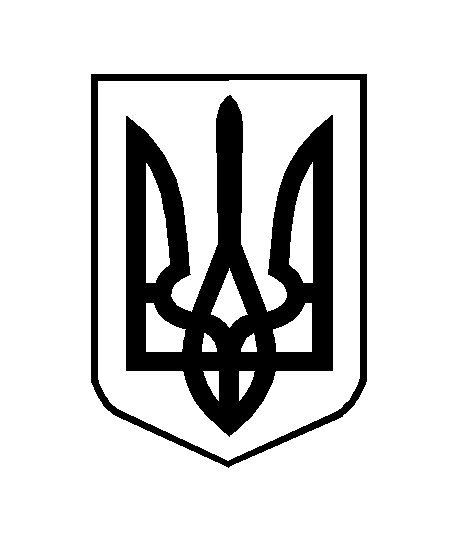 